Муниципальное бюджетное дошкольное образовательное учреждение «ЦРР-Детский сад № 11 «Светлячок»ООД «Мир науки»по опытно – экспериментарной деятельности в подготовительной группе.Подготовила воспитатель:Керимова И.М.Цели: Способствовать у детей развитию познавательной активности и любознательности; вызвать желание самим провести несложный опыт.Задачи: Знакомство с неизвестными качествами и свойствами уже знакомых веществ; Развивать познавательную активность детей в процессе выполнения опытов, развивая умственные и мыслительные способности: анализ, сравнение, выводы.Формируя у детей способности устанавливать причинно-следственные связи на основе элементарного эксперимента и делать выводы; Воспитывать интерес к исследовательской деятельности.                                                                                         Материалы и оборудование: 2 сырых яйца; 3 столовых ложки пищевой соли;1 сырой картофель; 1 коктейльная трубочка; 6 столовых ложки крахмала;пищевой краситель жидкий/гуашь; вода; 2 прозрачных баночки; 2 прозрачные миски; мерные ложки.Ход ООД:Воспитатель: Ребята, сегодня, в рамках недели науки, мы с вами проведем несколько простых, но очень интересных опытов! Сперва, давайте с вами  обсудим, что же такое «наука»?Ответы детейВоспитатель: А как мы с вами сталкиваемся с наукой и научными открытиями?Ответы детейВоспитатель: Все, что нас окружает в нашей повседневной жизни, это научные открытия! Свет из лампочек, телефоны, компьютеры, машины, это все было создано после того, как были сделаны некоторые научные открытия! Но чтобы создать что-то большое, нужно начинать с малого. Что бы совершить открытие, нужно быть знакомым с некоторыми свойствами уже знакомых нам с вами веществ. Например, таких как вода, соль и крахмал.1 опыт: «Тонет – не тонет!»
Воспитатель: Нальем в две одинаковых баночки равное количество воды. Опускаем в каждую баночку по сырому яйцу. Что мы видим?
Ответы детейВоспитатель: Да, оба яйца опустились на дно. Вывод, в пресной воде яйцо тонет. Теперь, вытащим ложкой яйцо из одной баночки. Засыпаем в нее три столовые ложки соли, перемешаем, и снова опустим яйцо. Что происходит?
Ответы детей
Воспитатель: Да, в соленой воде яйцо всплыло. Как вы думаете, почему?
Ответы детей
Воспитатель: Вывод, соль увеличивает плотность воды, что не дает яйцу утонуть.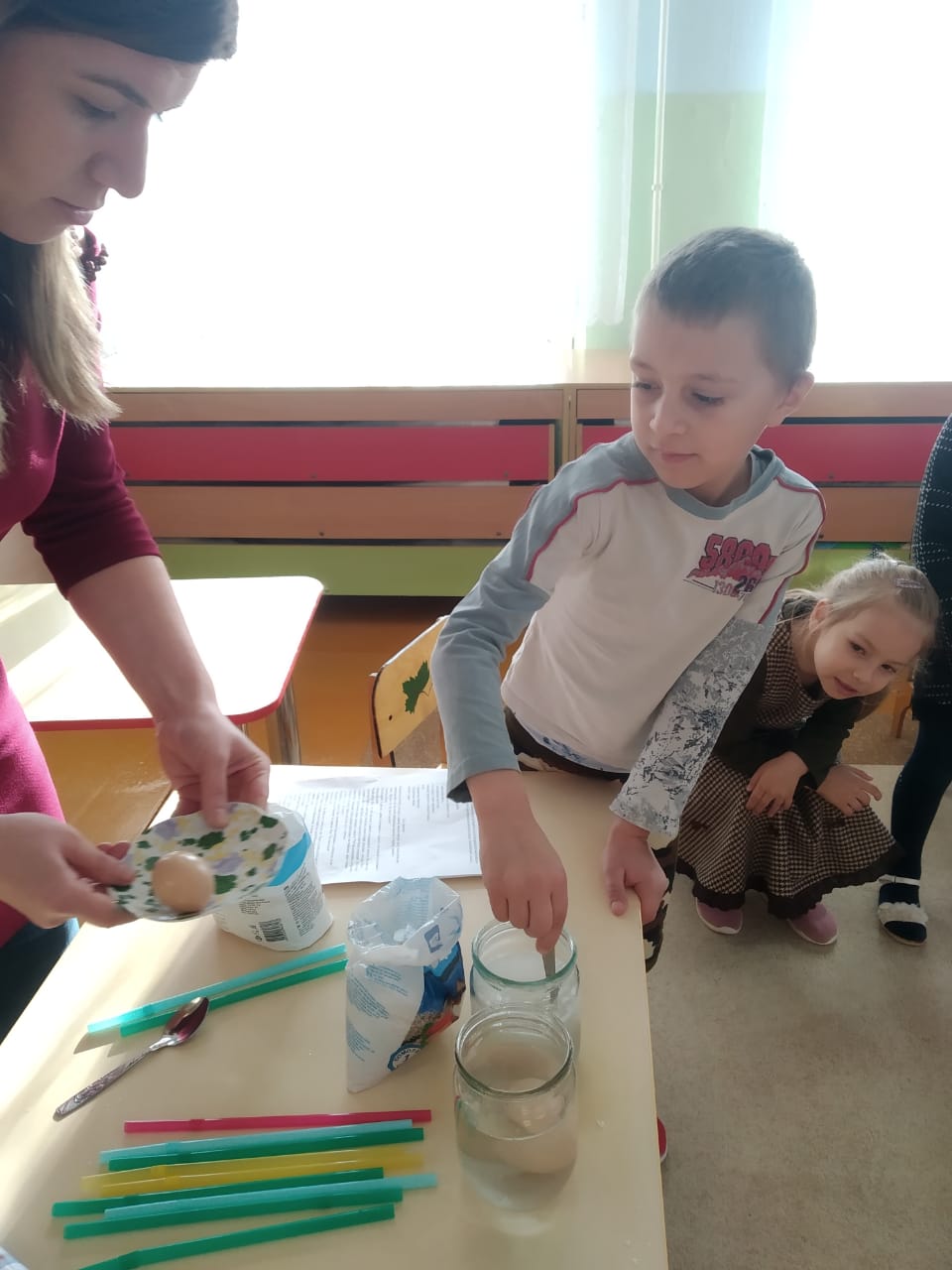 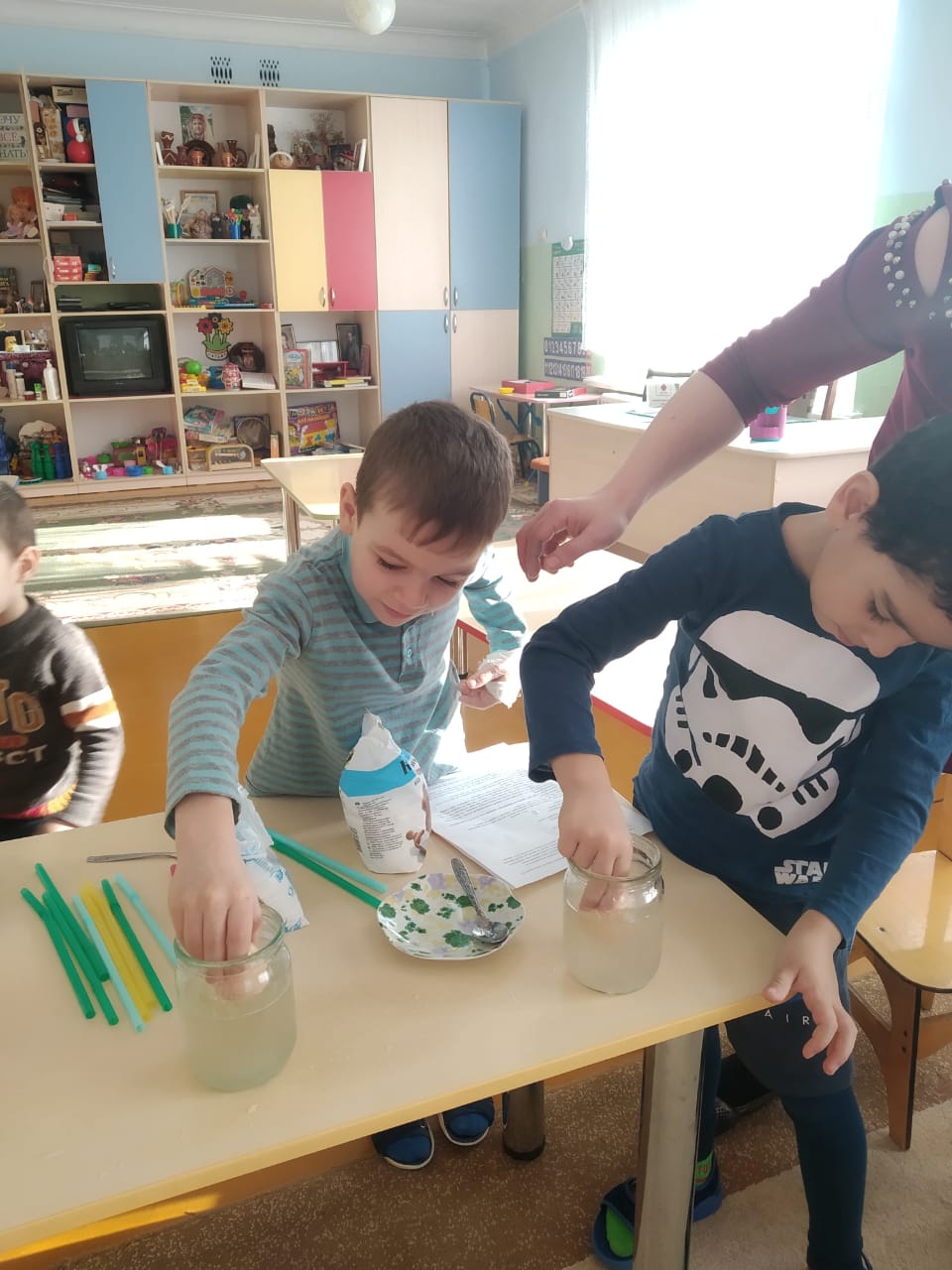 2 опыт: «Трубочка - копье!»
Воспитатель: Возьмем с вами сырой картофель, как думаете, сможет ли эта трубочка для сока, проткнуть картофель?
Ответы детей
Воспитатель: А давайте это проверим! 
Детям дается сырой картофель и трубочки, для самостоятельных попыток. Дети передают картофель друг другу.
Воспитатель: Получилось? Нет! А хотите, я сделаю так, что трубочка проткнет картофель? Смотрите, я крепко – крепко зажимаю трубочку на пару сантиметров выше ее отверстия, и резко втыкаю ее в картофель. Получилось!
Детям еще раз дается картофель и трубочки, для самостоятельных попыток. Дети передают картофель друг другу.
Воспитатель: Вот и у вас получилось. Знаете, почему так происходит? Так происходит потому, что давление воздуха в зажатой трубочке делает ее более упругой и «твердой», и не происходит такого излома.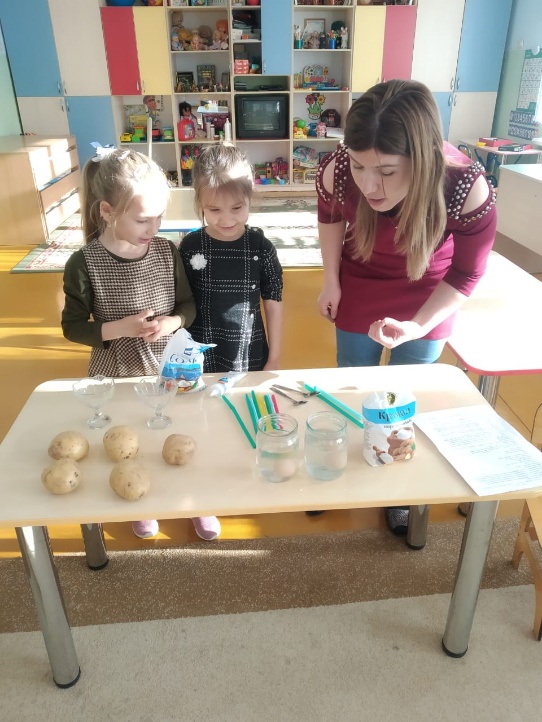 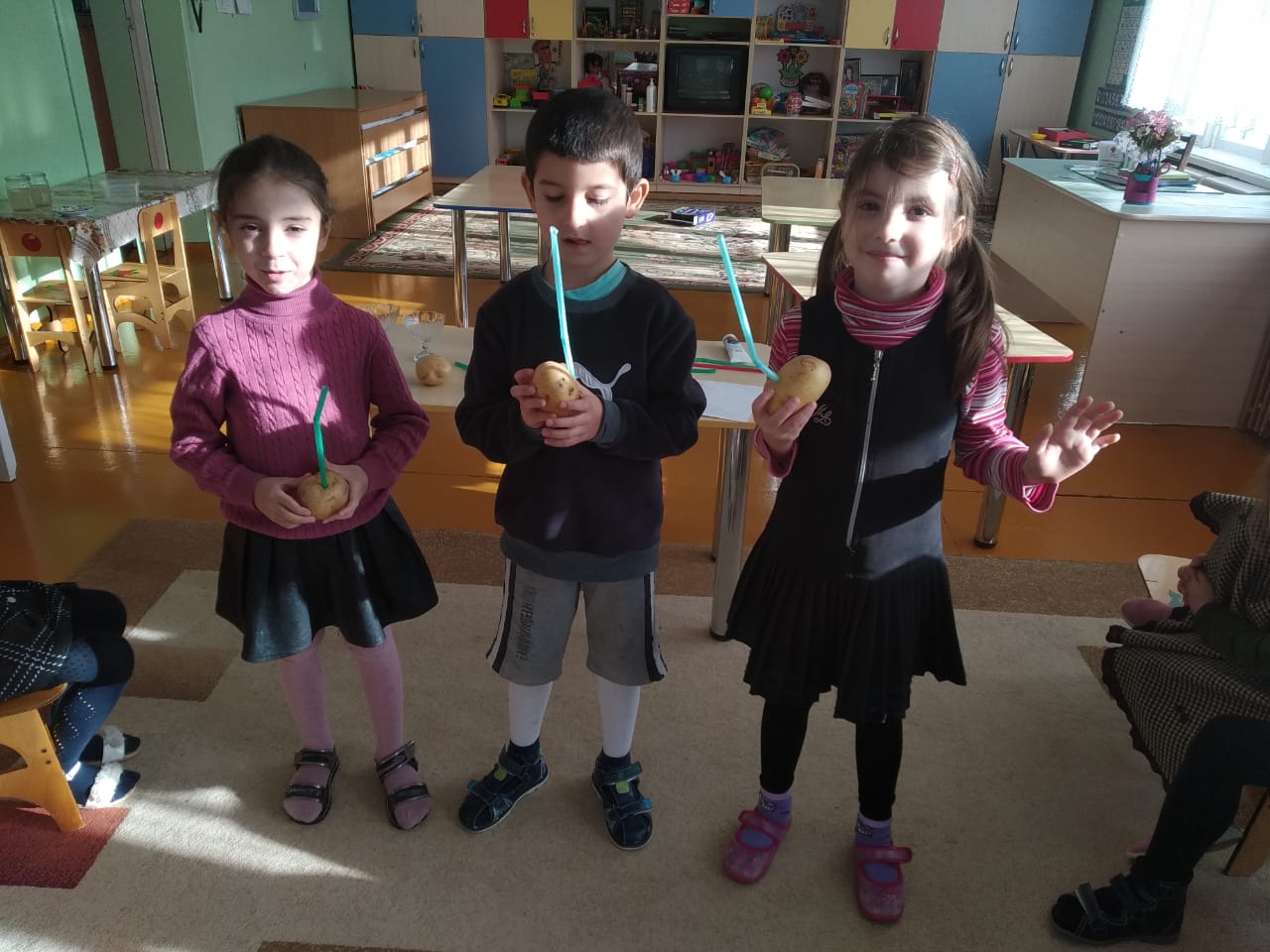 3 опыт: «Твердая вода»
Воспитатель: Мы все с вами знаем свойства воды? Какая она может быть?
Ответы детей
Воспитатель: А хотите мы с вами сделаем твердую воду? Для этого нам нужно насыпать в миску 6 столовых ложки крахмала, добавить пару капель пищевого красителя, и 2 столовые ложки воды. Все хорошенечко перемешать. Смотрите, все окрасилось. А теперь давайте попробуем перелить нашу смесь из одной миски в другую. Смотрите, льется! А как вы думаете, если я опущу палец, он замарается? А давайте проверим! Дети опускают по очереди пальцы, они окрашиваются.
Воспитатель: Пальцы окрасились, как думаете, если резко и твердо «бить» нашу смесь, будет то же самое? Давайте проверим!
Дети «бьют» смесь по очереди, пальцы не проходит внутрь, вода натягивается, пальцы остаются сухими.
Воспитатель: Убедились, у нас получилась твердая вода! Она как будто натягивается! 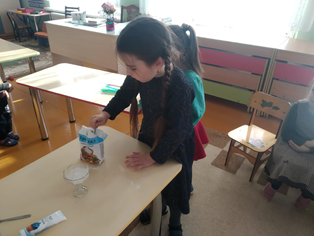 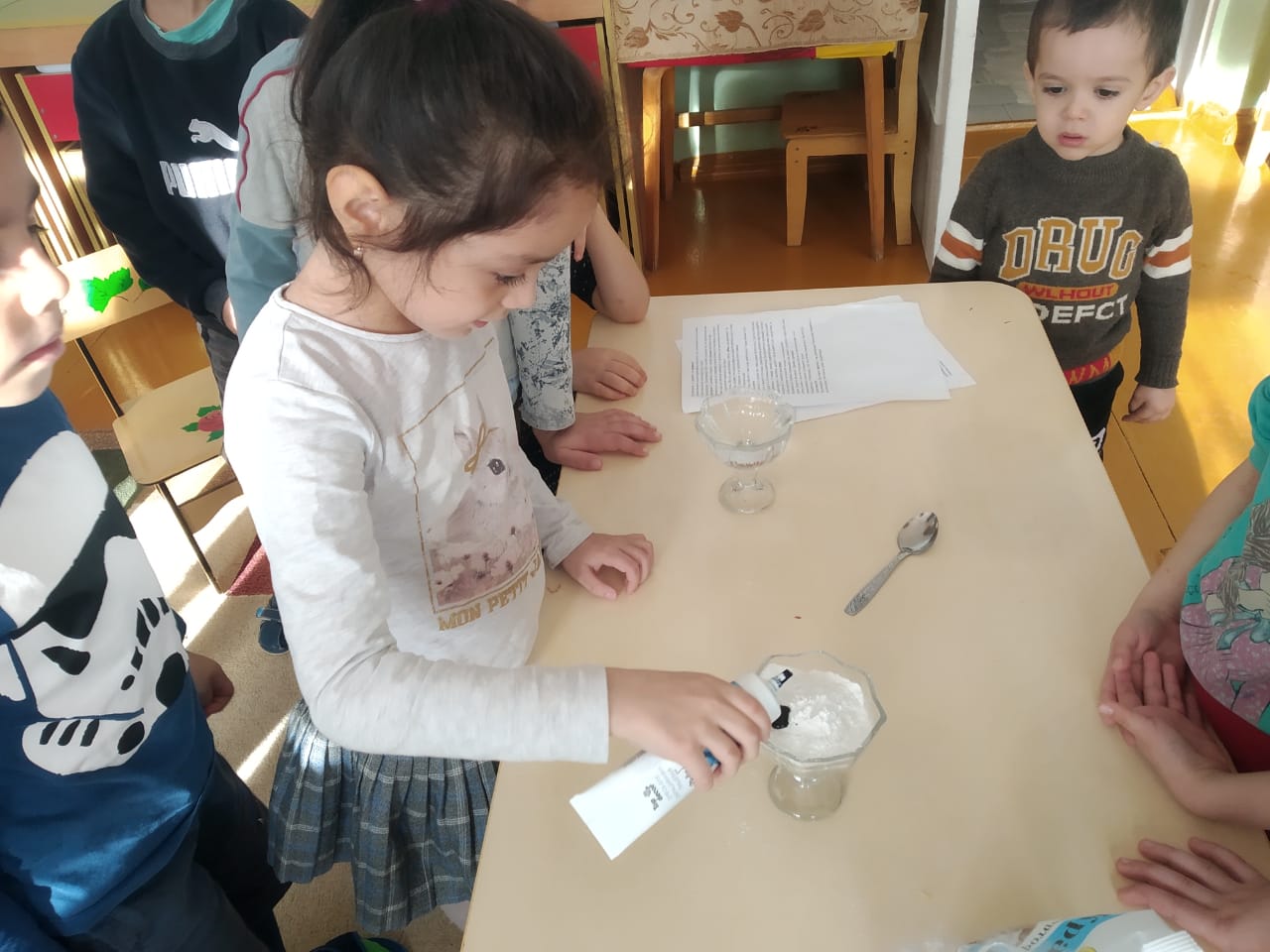             Воспитатель: Вот такое занятие у нас получилось! Надеюсь, вам понравилось, и вы повторите эти опыты дома с родителями!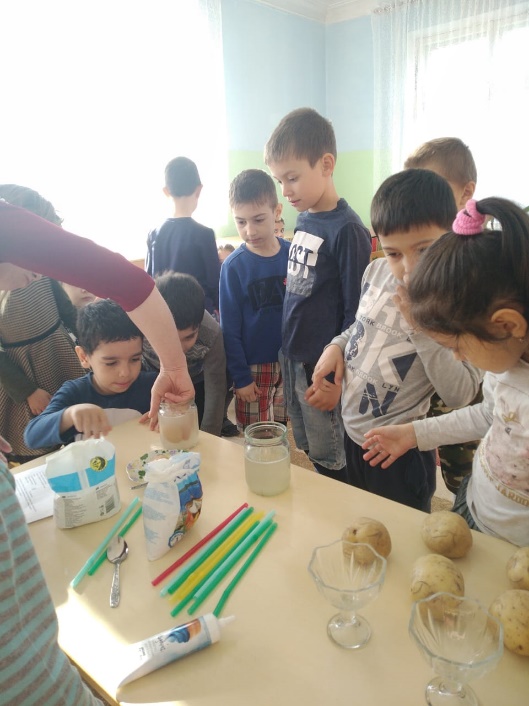 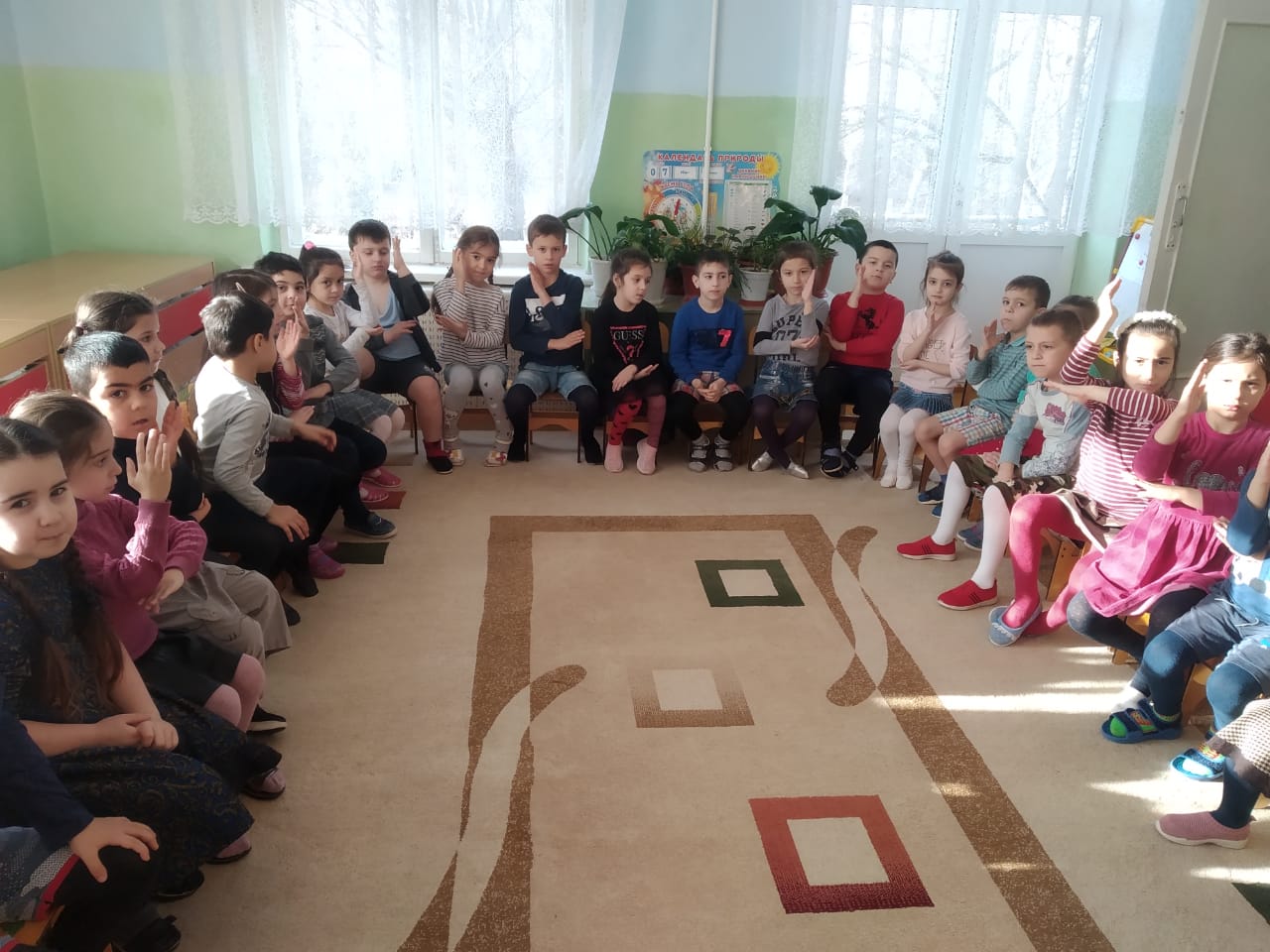 